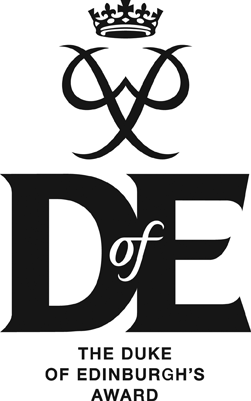 VolunteeringPhysicalSkillsTimein months12/186/126/12ActivityWhere?Where are you going to do it? E.g. at Footy FC every Sunday 10 – 11am What?What are your goals?
What do you want to achieve?Who?Who is going to support and assess you? Cannot be a parent. Contact email/ telephone number?